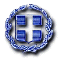 ΕΛΛΗΝΙΚΗ ΔΗΜΟΚΡΑΤΙΑΝΟΜΟΣ ΜΑΓΝΗΣΙΑΣ	                                Βόλος,   7  Δεκεμβρίου 2020ΔΗΜΟΣ ΒΟΛΟΥ		                                ΤΜΗΜΑ ΜΗΤΡΩΩΝ  ΑΡΡΕΝΩΝ&   ΣΤΡΑΤΟΛΟΓΙΑΣ                                  Α Ν Α Κ Ο Ι Ν Ω Σ Η ΟΔΗΓΙΕΣ ΚΑΤΑΘΕΣΗΣ ΔΕΛΤΙΟΥ ΑΠΟΓΡΑΦΗΣ ΚΛΑΣΗΣ 2024                                                    ΓΕΝΝΗΜΕΝΟΙ  ΤΟ  ΕΤΟΣ  2003      1.Σας γνωρίζουμε ότι σύμφωνα με την ισχύουσα στρατολογική νομοθεσία, οι στρατεύσιμοι της κλάσης 2024 (γεννημένοι το έτος 2003), είναι υποχρεωμένοι   να καταθέσουν Δελτίο Απογραφής (ΔΑ) κατά το πρώτο τρίμηνο του έτους 2021   (από 02 Ιανουαρίου 2021 έως και 31 Μαρτίου 2021) προσερχόμενοι  σε οποιαδήποτε Στρατολογική Υπηρεσία (ΣΥ) ή Κέντρο Εξυπηρέτησης Πολιτών (ΚΕΠ),για τους διαμένοντες στην Ελλάδα ή Ελληνική Προξενική Αρχή για τους διαμένοντες  στο εξωτερικό, σύμφωνα με τα εκάστοτε ισχύοντα μέτρα πρόληψης της διασποράς του κοροναϊού  Covid-19.  2.Κατά την προσέλευσή τους οι στρατεύσιμοι θα πρέπει να προσκομίσουν απαραίτητα,  πρωτότυπα ή ευκρινή φωτοαντίγραφα από τα παρακάτω δικαιολογητικά: α)  Δελτίο Αστυνομικής Ταυτότητας ή Ελληνικού Διαβατηρίου. β) Δημόσιο έγγραφο στο οποίο αναγράφεται ο Αριθμός Φορολογικού Μητρώου     (ΑΦΜ).            γ) Δημόσιο έγγραφο στο οποίο αναγράφεται ο Αριθμός Μητρώου Κοινωνικής Ασφάλισης (ΑΜΚΑ) ή Βεβαίωση ΑΜΚΑ (μέσω του www.amka.gr). δ) Ιατρικές γνωματεύσεις ή βεβαιώσεις, στις οποίες θα περιγράφεται με σαφήνεια η πάθηση για όσους έχουν σοβαρά προβλήματα υγείας. 3. Ειδικά οι διαμένοντες στο εξωτερικό  εφόσον δε διαθέτουν κάποιο από τα ανωτέρω δικαιολογητικά, πρέπει να προσκομίσουν  κατά την απογραφή τους επίσημα ξενόγλωσσα έγγραφα απόδειξης της ταυτοπροσωπίας τους. Οι Προξενικές Αρχές, μετά την ηλεκτρονική καταχώρηση των στοιχείων των στρατευσίμων εκτυπώνουν τα Δελτία Κατάταξης τα οποία υπογράφονται από τους στρατεύσιμους και τα αποστέλλουν συγκεντρωτικά στις αρμόδιες Στρατολογικές Υπηρεσίες .4) Επίσης οι στρατεύσιμοι, ανεξαρτήτως αν διαμένουν στην Ελλάδα ή στο εξωτερικό, οφείλουν να γνωστοποιούν υποχρεωτικά κατά την κατάθεση του Δελτίου Απογραφής, τη διεύθυνση ηλεκτρονικού ταχυδρομείου τους (Ε-mail), προκειμένου να είναι δυνατή η άμεση ενημέρωσή τους αναφορικά με τις στρατολογικές τους υποχρεώσεις, ώστε να αποφευχθούν πιθανές συνέπειες από τη μη ενημέρωση (πρόσθετη στρατιωτική υποχρέωση, αδυναμία εύρεσης από Αστυνομικές Αρχές κλπ).  5)  Αποδεικτικό κατάθεσης δεν εκδίδεται από τις ΣΥ τα ΚΕΠ ή τις προξενικές αρχές. Οι στρατεύσιμοι μπορούν να το εκτυπώνουν από την ιστοσελίδα του Νομικού Σώματος (www.stratplogia.gr/enimerwsi_apografis) πληκτρολογώντας το στρατιωτικό αριθμό τους ή τον αριθμό του δελτίου της αστυνομικής ταυτότητάς τους.6) Όσοι  δεν τηρούν τις άνω υποχρεώσεις θα υπέχουν τις παρακάτω διοικητικές κυρώσεις:α. Ενός (1) μήνα πρόσθετη στρατιωτική υποχρέωση, σε περίπτωση εκπρόθεσμης υποβολής του Δελτίου Απογραφής.β.  Δύο (2) μήνες πρόσθετη στρατιωτική υποχρέωση σε περίπτωση μη υποβολής του Δελτίου Απογραφής.γ. Τρείς μήνες (3) πρόσθετη στρατιωτική υποχρέωση, σε περίπτωση αναγραφής στο Δελτίο Απογραφής ανακριβών στοιχείων ή κατάθεσης ανακριβών δικαιολογητικών.7. Οι μη εγγεγραμμένοι σε Μητρώο Αρρένων οι οποίοι υποχρεούνται να απογραφούν (αδήλωτοι), προκειμένου να θεωρηθούν ως εμπροθέσμως καταθέσαντες, οφείλουν μέχρι την 31 Μαρτίου 2021 να υποβάλουν στην αρμόδια Στρατολογική Υπηρεσία βεβαίωση της αρμόδιας υπηρεσίας,  από την οποία να προκύπτει ότι υπέβαλλαν δικαιολογητικά για την εγγραφή τους σε Μητρώα Αρρένων. Οι παραπάνω έχουν υποχρέωση να απογραφούν εντός  μηνός από την έκδοση της απόφασης εγγραφής τους στο Μητρώο Αρρένων.8. Για οποιαδήποτε πληροφορία σχετικά με την κατάθεση Δελτίου Απογραφής, οι ενδιαφερόμενοι μπορούν να απευθύνονται στις Στρατολογικές Υπηρεσίες, στα ΚΕΠ η στις Ελληνικές Προξενικές Αρχές του εξωτερικού.